EXERCISE 1.- HOW THE UNIVERSITY OF ALICANTE MIGHT IMPROVE SUSTAINABILITY THROUGH THE DRILL DOWN TECHNIQUE(BY USING CONCEPTUAL MAP). INDICATE AN EXAMPLE.EXAMPLE: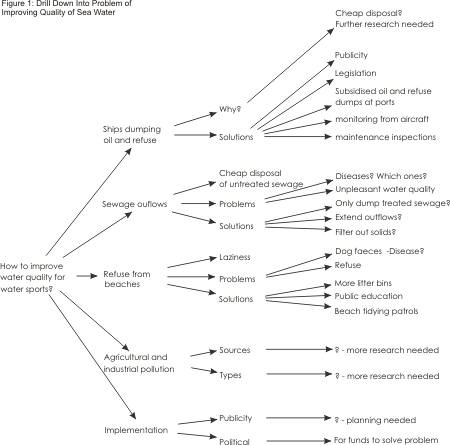 